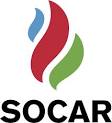 Geophysical and Geological Department (SOCAR)announces an open procurement competition (№12008-22)  in order to purchase rental of seismic equipmentThe procurement group of Head Office, SOCAR(In the firm blank of the applicant)Application form for participation in open competition and for acquisition of ITB-Invitation to Bid (Set of Basic Conditions)___________ city						“__”_______22_____________No.							Attn.: Mr. Sarvan Mansurov          The Manager of purchasing group of Geophysical and Geological Department, SOCARHereby we, [full name of the applicant consignor (Contractor) is specified] confirm the intent of participation in an open competition No. 12008-22 announced by Geophysical and Geological Department, SOCAR for purchasing rental of seismic equipment.At the same time, we confirm  the absence of any cancellation or bankruptcy procedures, activity interruption in relation to  [full name of the applicant consignor (Contractor) is specified] or any situation making it’sparticipationimpossible. We kindly ask You to send the soft copy of an invitation to bid to the following e-mail address:____________________.The contact information for propmtly responding the queries relating the documents submitted by us and other issues:Contact person: _______________________________Position of the contact person: ____________________ Phone number: ________________________________Fax: ________________________________________E-mail address: ________________________________Appendix: Original of the bank document on payment of the participation fee – __ pages.________________________________                                   _______________________ (name, surname, patronymic of the responsible person)                                                                        (signature of responsible person)_________________________________                                                                 (position of responsible person)SealLIST OF SEİSMİC EQUİPMENTS TO BE RENTEDDocuments to be submitted for participation in the competition:Application letter for participation in the competition (the letter is attached);Bank document on payment of the participation fee;Bid.Application for participation in the competition (signed and sealed) and the bank document on payment for participation fee should be submitted in Azerbaijani or English languages no later than 11.04.2022,  17:30 p.m. by Baku time, to the address of the Purchasing organization specified in the notice.The copies of the required documents (except the bid) may be sent to the e-mail address of the contact person specified in the notice. In this case, the originals of the documents shall be submitted to the Purchasing Organization until the last day of submission of the bids. The deadline for submission of the bids:An original and two copies of the bid shall be submitted to the Purchasing Organization before 18.04.2022,  10:30 a.m. by Baku time.Late bids shall be rejected without opening.The acquisition of the aninvitation to bid and participation fee:Those wishing to acquire an invitation to bid in Azerbaijani or English languages can obtain it from the contact person in electronic or print form after paying 1770.00 manat (VAT included), while making payment there should be indicated number of open procurement competition and name of bidder in the bank blank.or an equivalent amount in any other freely convertible currency to the below-mentioned account, till the date specified in the paragraph I of the notice, on any business day of the week from 09:30 a.m. to 17:30 p.m. Account number:Azərbaycan Beynəlxalq Bankı ASC, AZ38IBAZ38010019449306332120, TIN: 9900003871, Customer Services Department, Code: 805250, Correspondent account: AZ03NABZ01350100000000002944, TIN: 9900001881, SWIFT BIK: İBAZAZ2ХAZ28IBAZ38110018409306332120 USDMediator bank: Deutsche Bank Trust Company Amerika, Nyu-YorkS.W.I.F.T:  BKTRUS33ACC #  USD 04-164-504AZ08IBAZ38110019789306332120    EURMediator bank: Commerzbank AG, Frankfurt am Main   S.W.I.F.T:  COBADEFFACC #  400 88 660 3001   AZ23IBAZ38110018269306332120 GBPThe participation fee is not refundableBank guarantee: (Is required)Bid security must be submitted by the bidder:20000.00 manatApplication of advance payment for the implementation of the procurement contract: only mobilization costs can be paid in advance. Contract performance security is set at 5 (five)% of the procurement contract price. (Is required) The original bank guarantee must be submitted together with the tender proposal in the tender envelope. Otherwise, the procuring entity reserves the right to reject such an offer. (Is required) The guaranteeing financial institution must be accepted in the Republic of Azerbaijan and / or in international financial transactions. The Procuring Entity reserves the right not to accept unsecured bank guarantees. (Is required) If persons wishing to participate in the procurement tender wish to provide other types of collateral (letters of credit, securities, transfer of funds to the special account of the procuring entity specified in the tender documents, deposits and other financial assets), they must request the coordinator in advance. must obtain consent. (Is required).The execution date of the Contract:It is required to fulfill the conditions of the purchase contract during the 1 year.The address of the Purchasing organization:   Azerbaijan Republic, Baku city, Heydar Aliyev ave, 83A, AZ1033Contact person: Tural MustafazadeDeputy Chief of  Procurement and supply department Phone: + 994 012 521-04-17Fax: + 994 012 521-04-17E-mail: tural.mustafazade@socar.az Ilyas.Baqiyev@socar.azThe notice, information about the subject of procurement and application form to obtain tan invitation to bid are placed at the internet site:www.socar.az (http://www.socar.az/socar/az/company/procurement-supply-chain-management/procurement-notices)Time, place and the opening date of bids: Bids will be opened on 18.04.2022 at 11:00 a.m. by Baku time at the address of the Purchasing Organization specified in paragraph VI of the notice. An information about contracts awards: An information about the final results of the competition can be obtained from the following web link:http://www.socar.az/socar/az/company/procurement-supply-chain-management/contract-awardsNName of equipmentQuantityScope of work (day)1Aram Aries RAM block (set) Includes:  1. Aram Aries Lithium İon battery Pack For Marine Case2. ARİES IIMarine Case  3. Aram Aries RAM (CANADA)(quantity: 125 ea -basic, 25 ea reserve)150 ea150 ea150 ea150 ea1202Aram Aries TAP block (set)Includes:  1. Aram Aries Lithium İon battery Pack For Marine Case2. ARAM ARİES II LTU line combined device (block)3. Aram Aries TAP  memory device(quantity: 8 ea-basic, 2 ea-reserve Aram Aries Lithium İon Battery: 16 ea basic, 4 ea reserve)10 ea20 ea10 ea10 ea1203DTP or GSU type 8-channel electric cable for "Aram Aries" seismic station - 495m(quantity: 125 ea -basic, 25 ea reserve)150 ea1204Seismic receiver DT25-10hs  or  MP25-10hs(quantity: 1000 ea - basic, 200 ea reserve)1200 ea1205Intermediate cable connecting the line for "Aram Aries" seismic station- 500 m  (quantity: 8 ea-basic, 2 ədəd-reserve)10 ea1206Seismic station "Aram Aries" (with the software)1 ea120